INTRODUCTIONThis handbook is produced by the Regional Synod of Albany for churches and classes that are facing a challenging event: the departure of an installed pastor, which begins a period of time when the church will continue to minister without a pastor. During this time, the consistory can count on the classis to provide a supervisor who will help with some of those needs.This can be a stressful time for both the congregation and the classis which serves that church, as both will extend themselves to perform the roles that the departed pastor had fulfilled. This handbook will assist both consistory and classis to understand the process, as defined by the denomination’s constitution, by which the classis supports the consistory and the consistory continues its ministry with the congregation. With clear expectations, this temporary period between installed pastors can be the occasion for discoveries that prepare a church for its next chapter while recognizing the classis as a trusted partner.When a pastor leaves, the consistory remains the church’s governing body. But often the elders and deacons realize that the pastor as presiding officer of the consistory performed a subtle but significant role for the church. The pastor, trained in church order and procedure, had guided their work and guarded them from procedural errors. In fact, the classis had depended on the installed pastor to provide much of the supervision that a classis owes a congregation. But, now that the church is without an installed pastor, the classis assigns a pastor (and perhaps also an elder) to serve that congregation by “guiding and guarding” the consistory until a new pastor is installed.A consistory is defined in the RCA church order as all the elders, deacons and pastors currently installed in those offices. All three offices are necessary for a consistory to do its work; a meeting without one of those offices is not a legal meeting of the consistory. The pastor who is assigned by the classis as the church’s supervisor allows the church’s consistory to properly function between installed pastors. With the classis supervisor, the consistory legitimately can fulfill its role as the congregation’s governing body.While without an installed pastor, the consistory continues its regular functions, but adds the responsibility to provide ministry (worship leadership, pastoral care, etc.). The classis-assigned supervisor does not perform those ministries but may assist the consistory with suggestions as to persons who might be available to provide ministry. The supervisor assists the consistory by providing “guardrails” so that the consistory meets its responsibilities without exceeding church order, while guiding the consistory toward resources they might request. Throughout the process, the consistory remains the governing body of the church but will appreciate the support and assistance offered by the classis supervisor.The first section of this handbook focuses on the opportunit that this period without an installed pastor provides the congregation and consistory to review and revise the church’s ministry and vision. Changes in the church, its community and its opportunities are constant, but often become more recognizable during the time between installed pastors.The second section provides a detailed explanation of the guidelines for the supervision of churches . The fourth section addresses the new possibility in the RCA’s “Book of Church Order” that supervisors may be used from other classes. New guidelines for securing a supervising pastor from beyond the church’s own classis are defined and explained.PART : SUPERVISION OPPORTUNITIES        PART : GUIDELINES FOR CONVENTIONAL SUPERVISED CHURCHESThese guidelines pertain to those situations where a church’s intended goal is to hire a full-time or part-time Minister of Word and Sacrament or Commissioned Pastor.This document is intended to supplement directives listed in the RCA Book of Church Order.General GuidelinesDissolution of the pastoral relationship with the departing pastor is the responsibility of the classis and will occur prior to the appointment of a supervisor.Supervisor(s) to churches without an installed minister will be appointed by the classis.  At a minimum, there should be one minister supervisor.  It is recommended, however, that a team of two people be assigned inclusive of a minister and an elder.  The elder supervisor must be a member of the congregation’s classis.  It is suggested that classis place a term limit (e.g. two years) for supervisors where, at the end of which, supervisors are given the option to continue as a church’s supervisor or be replaced.  The role of the supervisor is:To guide consistory in its provision of pastoral leadership for the congregation including deciding  that position will be fullor parttime.  This means that even in small congregations, without a full-time installed minister, the consistory will be moving towards a pastoral leadership position that is right for the church.  To assist the consistory in determining the need for a specialized transition minister.To ensure that consistory meetings are run decently and in good order and presided over by a minister under contract or a member of consistory.   To provide resources such as the RCA Pastoral Search Handbook, Classis Minimum Salary Guide, and pulpit supply list.  To ensure that the preaching of the Word and the celebration of the sacraments have been provided for as prescribed by the Book of Church Order.The role of the supervisor is not:To provide pastoral services such as weddings, funerals, visitations, etc.To provide leadership of worship services and/or secure pulpit supply for worship services. To be the designated chair of any church committees. To impose his or her opinion, preferences, or solutions on the congregation, but rather to help them discover their own.For the first consistory meeting of a church under supervision, an assigned representative(s) from classis will:Introduce the classis assigned supervisor(s).  (See general guidelines, section B) Review with the consistory the role of supervisor(s).Instruct the consistory on compensation guidelines for supervisor(s).Instruct the supervised church to schedule meetings that require the supervisor’s presence with sensitivity to the supervisor’s schedule.Supervisors will encourage consistories to consider a diverse range of candidates for pastoral leadership.Specific ConsiderationsThe following provides guidelines for the various configurations a church supervisory situation might require.  Supervisor(s) should resource any non-RCA specialized transition minister in areas of polity, liturgy, theology, and standards.Supervisor(s) should oversee the contract between the consistory and the specialized transition minister including doing the following:Consult with the consistory to be sure the contract is in accordance with classis salary and benefit guidelines.Submit the contract to classis for approval.Maintain at least monthly contact with the specialized transition minister concerning issues for the consistory or the church as a whole.Assist in developing a plan for the specialized transition minister’s focus throughout his/her contract.Minister supervisor(s) must attend all consistory meetings or arrange for another minister to attend in their place.Minister supervisor(s) must attend any meeting of the board of elders or arrange for another minister to attend in their place.Supervisor(s) should attend congregational meetings if deemed appropriate and needed in consultation with the consistory.Supervisor(s) will ensure that a thorough self-study is completed prior to the formation of a search committee.  Supervisor(s) will guide the consistory in the formation of a search committee.Supervisor(s) need not attend all meetings of the search committee but will supply resources, support, and direction and will be available to consult with the chair of the search committee as needed.Supervisor(s) will ensure that the results of the self-study are translated into a congregational profile form.Supervisor(s) will ensure that a completed profile form is forwarded to the Office of Ministry Services. Supervisor(s) should ensure search committee minimally reports to and receives approval of consistory at each of the following benchmarks:Completion of profile form before it is submitted to the Office of Ministry Services.Completion of process for interviewing candidates before interviewing begins.Supervisor(s) must attend search committee meetings when they are interviewing candidates.Supervisor(s) will assist the consistory in calling or contracting with the new minister, including the potential sharing of ministerial resources with another church.+ + + + + + + + + +Minister supervisor(s) must attend all consistory meetings or arrange for another minister to attend in their place.Minister supervisor(s) must attend any meeting of the board of elders or arrange for another minister to attend in their place.Supervisor(s) should attend congregational meetings if deemed appropriate and needed in consultation with the consistory.Supervisor(s) may assist the church in recommending suitable pulpit supply.  Supervisor(s) may also assist the church in finding the pastoral services they may need during this time.Supervisor(s) will ensure that a thorough self-study is completed prior to the formation of a search committee.  Supervisor(s) will guide the consistory in the formation of a search committee.Supervisor(s) need not attend all meetings of the search committee but will supply resources, support, and direction and will be available to consult with the chair of the search committee as needed.Supervisor(s) will ensure that the results of the self-study are translated into a congregational profile form.Supervisor(s) will ensure that a completed profile form is forwarded to the Office of Ministry Services. Supervisor(s) should ensure search committee minimally reports to and receives approval of consistory at each of the following benchmarks:Completion of profile form before it is submitted to the Office of Ministry Services.Completion of process for interviewing candidates before interviewing begins.Supervisor(s) will assist the consistory in calling or contracting with the new pastor, including the potential sharing of a pastor with another church.+ + + + + + + + + +Supervision of congregations not Intending to call a full-time pastorMinister supervisor(s) must attend all consistory meetings or arrange for another minister to attend in their place.Minister supervisor(s) must attend any meeting of the board of elders or arrange for another minister to attend in their place.Supervisor(s) should attend congregational meetings if deemed appropriate and needed in consultation with the consistory.Supervisor(s) will ensure a thorough self-study is completed, a church profile is filled out, and a search process is undertaken which will result in the hiring of new ministerial staff.  (This process may or may not include the formation of a search committee.)Supervisor(s) will provide guidance and leadership to the consistory during this process, especially in regards to procuring temporary, competent pastoral services.If a search committee is formed, supervisor(s) should ensure search committee minimally reports to and receives approval of consistory at each of the following benchmarks:Completion of profile form before it is submitted to the Office of Ministry Services.Completion of process for interviewing candidates before interviewing begins.Supervisor(s) will assist the consistory in calling or contracting with the new pastor, including the potential sharing of a pastor with another church.+ + + + + + + + + +Mileage, tolls, and other special transportation expenses at the rate provided by the IRS for all trips by the supervisor(s) to meetings and services of the congregation.Compensation will be per visit at a rate determined by classis.  Visits include but are not limited to:Consistory meetingsBoard meetingsCongregational meetingsSpecial training and/or consulting services,Additional services as negotiated between the supervisor(s) and the consistory.Supervisors will submit expense vouchers and a written account of all meetings they attend, to their classes, on a monthly basis. Classes will reimburse supervisors for their expenses and provide compensation for visits.Classes may choose:To bill churches under supervision for expenses covered and compensation provided to supervisors.To provide financial support to churches that cannot afford to reimburse expenses and provide compensation to their       supervisors. Options include:Establishing a fund to provide financial support.Raising assessments so that all churches in the classis may share the burden of supervision.Applying for grants to cover the classis’ financial need. Utilizing congregational and/or classis reserves.To consider a church’s inability to reimburse expenses and  provide compensation to their supervisors as a reason to explore  supercession of the church’s consistory.PART : CROSS-CLASSIS SUPERVISON GUIDELINESThe 2018 General Synod ratified the following section of the Book of Church Order as approved by the vote of the classes:Sec. 3. The classis shall appoint a minister as supervisor of all proceedings of the consistory of a church without an installed minister. If the minister to be appointed as supervisor is a member of another classis, then the classis shall consult with the minister’s classis of membership prior to making such appointment. The classis shall determine the appropriate responsibilities for the supervisor.In consideration of this change, the Regional Synod of Albany offers the following guidelines for utilizing supervisors from other classes:The Classis shall initiate conversation with another classis about the need for and the desire to utilize supervisors from outside their bounds.Conversation can begin when a congregation asks their classis committee for assistance in securing supervision not within their own classis.Congregations shall not initiate conversations directly with ministers about supervision.The stated clerk shall share such information with neighboring clerks.Minister Supervisor remains amenable to classis he/she is member of.The consistory to be supervised, the supervisor(s), and both classes shall enter into a contract of supervision which shall be for a term of not more than one year. It shall be reviewed on an annual basis and may be renewed upon the approval of all parties.The contract shall include at least the following:The start and end date not exceeding one year.A date identifying when the annual review shall be completed.A listing of all the expectations of the consistory and the supervisor(s).A description of all remuneration to be paid the supervisor(s).Signatures of the consistory officers, supervisor(s).APPENDIX A: DEFINITIONSThis document is intended to provide a clear and helpful understanding of the terms used in these guidelines.Book of Church Order – The order by which the Reformed Church in America operates. Part of the denomination’s Constitution, the BCO provides the practical answers to the many questions about how congregations operate.Call – The invitation extended by a church’s consistory to a qualified minister. A call must be approved by the classis and, when accepted by the minister, the classis installs the minister to serve in that congregation. Classis – A governing body of the church composed of all the enrolled ministers, the commissioned pastors currently serving, and the elder delegate(s) of each congregation within its bounds.Commissioned Pastor – An elder who is trained, commissioned for pastoral ministry, and supervised by the classis for a specific ministry within that classis. For additional information see Appendix B.Consistory – The governing body of a congregation composed of the installed Ministers of Word and Sacrament, the elders and deacons currently installed in office and, if applicable, commissioned pastors authorized by the classis. The consistory combines the ministerial functions and governmental powers of the offices of the minister, elder and deacon. Unless all three offices are present, the consistory is not officially constituted. For additional information see Appendix C.Conventional churches – For the purpose of these guidelines, conventional churches are those churches which intend to hire either full-time or part-time pastoral leadership.Elders -- Members of a church who have been ordained into that office, who may or may not currently serve on Consistory and the Board of Elders. Together with the pastoral leaders, they are charged with the pastoral care of all who are connected to the churchfor the welfare and good order of the church. Elders are specifically authorized to assist the pastoral leader with visitation. Elders are not remunerated for the ministry at the church where they serve.RCA Office of Ministry Services – The denominational office that helps pastors, search teams, and classis supervisors navigate pastoral transitions with guidance and information on possible candidates.Minister of Word and Sacrament – Men and women who have been ordained into this office by an RCA classis. They are authorized to preach the Word and to celebrate the Sacraments by their ordination and are able to serve throughout the denomination. They provide ministerial services to a congregation, representing Christ through the action of the Holy Spirit. See Appendix B.Ministerial services – The functions within a church that are generally performed by those authorized as either Ministers of Word and Sacrament or Commissioned Pastor. See Appendix B.Pastoral leadership – Providing ministerial services, preaching the Word and celebrating the Sacraments, and serving together with the congregation.  The two categories of pastoral leadership are Ministers of Word and Sacrament, and Commissioned Pastors.Preaching Elder – An ordained RCA elder with gifts and training for preaching, who is commissioned by the classis for preaching in a specific place designated by the classis, under the supervision of the classis and the local consistory.  A classis may commission a Preaching Elder to serve a church long term only after the consistory demonstrates to the Classis that the calling of an ordained Minister is impossible. See Appendix B. Search Committee – A group of congregational participants, selected and authorized by the consistory, to identify possible pastoral leadership candidates, to interview and present a commended candidate to the consistory for the consideration of a call or a contract. The search committee will function with the insights of the church’s self-study provided by the consistory and assist the consistory in its responsibility to issue a call or a contract to a candidate. Specialized Transition Minister – A Minister of Word and Sacrament who serves under short-term contracts in congregations that intend to hire pastoral leadership. The STM has received specialized training to assist churches with the specific challenges and opportunities that are experienced by a church during the period between pastors.Supervisor – Appointed by the classis to a church between pastoral leaders, the classis will appoint either a Minister of Word and Sacrament as supervisor or a minister and an elder to serve together as a supervisory team. Because a consistory requires the attendance of all three offices (minister, elder and deacon) all meetings of the consistory must include the attendance of a supervising minister or his or her designee. The role of the supervisor or supervisory team is delineated in “The Guidelines for Supervised Churches.” APPENDIX B: COMPARISON OF COMMMISSIONED PASTOR, PREACHING ELDER, MINISTER OF WORD AND SACRAMENT IN THE RCA (*Denotes Albany Synod Recommendation, not a BCO requirement)APPENDIX C: DO A SUPERVISOR PRESENT? Our church doesn’t have an installed minister of Word and sacrament. Must the classis appoint a minister supervisor?Yes. Our church order requires all three offices to be represented at each consistory meeting, so your classis-appointed supervisor will fill the role of minister in lieu of an installed minister. As the Liturgy for Ordination and Installation of Elders and Deacons states, the three offices of deacon, elder, and minister of Word and sacrament are united in Christ, so also in the church, one office is not separate from the others. The minister of Word and sacrament does not serve without the elder and neither without the deacon. Together they enable the whole mission of the church.2.   How often must our minister supervisor attend meetings of our consistory?The minister supervisor must attend ALL meetings of your consistory. If there is no minister of Word and sacrament present, the meeting cannot properly be called a consistory meeting. When your congregation’s elders and deacons meet with no minister supervisor, it is, strictly speaking, a meeting of your congregation’s elders and deacons. Its decisions are not official and do not have the authority of consistory.When your church absolutely needs a consistory meeting to act upon a time-sensitive matter, and the minister supervisor cannot be present at the meeting due to an emergency or unavoidable schedule conflict, two options are available:Another minister from classis may be invited to attend in their placeYour minister supervisor may join the meeting by phone or videoconferenceThese are less than ideal solutions but still preferred to meeting without a minister entirely.3.   How often must our consistory meet?The Book of Church Order does not specify how often a consistory must meet. Each consistory should discuss this question and decide how often it needs to meet.We propose that consistories and supervisors need to get creative together, and plan ahead. They should develop a schedule of meetings and identify clearly which meetings require the presence of the minister supervisor. Some congregations are under long-term supervision, not actively seeking a called, installed minister. Under these “new normal” circumstances, it may be appropriate for consistories to plan to meet less often than monthly. Our recommendation is that consistories ought to meet at least quarterly, though they could certainly meet more frequently than that. On the months in-between, meetings that do not require the presence of the minister supervisor can be held.4.   When is it appropriate for our church’s elders and deacons to meet without our minister supervisor? You might call a meeting of your elders and deacons:To discuss what you’ve been doingTo pray, study, learn or relax togetherTo move forward projects that have already been agreed upon by the consistoryYou would not call such a gathering a “consistory meeting.” You would not make formal consistory decisions. Such gatherings, though beneficial for your church, would not require the presence of a minister supervisor.However, there are times when a consistory meeting is needed, when it must take formal action or make formal decisions that only the consistory can. In these cases, it needs the minister supervisor present with your elders and deacons. That is when you are gathering as a consistory. The chart at the end of Appendix C can help consistories identify what business requires the whole consistory, and which business can be conducted by a gathering of elders and deacons.5.   Our classis has also appointed an elder supervisor for us. What are their responsibilities?Some classes in Albany Synod maintain the admirable practice of appointing an elder supervisor in addition to a minister supervisor. An elder supervisor cannot substitute for a minister supervisor. However, they provide profoundly helpful and important support to congregations under supervision. This support includes:Offering the perspective and wisdom of an experienced elder. Some elder supervisors have previously served on supervised consistories and search committees, and that experience can be helpful when shared.Consulting and reflecting with the supervising minister, providing feedback and insight regarding progress and process. Being a conduit of information and communication between classis and congregation.Providing support and resources to consistory, search committee and other church committees.Bringing a spiritual, prayerful presence and representing the support of a fellow congregation in the classis.6.   Does our minister supervisor need to attend our search committee meetings?Supervisors are not required to attend all search committee meetings. However, search committees often benefit from the support and guidance of minister and elder supervisors, as well as other help available from the classis, Albany Synod, and the Reformed Church in America. Supervisors are encouraged to provide intentional support at key moments in the search process:Providing guidance as the search committee is developing their plan of actionProviding feedback as the church’s profile is being developed and finalizedAssisting in distributing the finished profile as widely as possible through a variety of channelsEnsuring search committees are trained on good interview practicesEnsuring representation of the classis is present for interviews of prospective pastoral candidatesAssisting the search committee in its discernment process in choosing their next pastor and calling themSupporting the new pastor as they begin their new ministry7.   Must our minister supervisor attend our board of elders’ meetings?Yes, the BCO requires a minister to be present for all meetings of your congregation’s board of elders, and they must meet at least four times a year. Their responsibilities are described in the BCO.Perhaps you’re starting to realize the classis has many expectations of your minister supervisor. Let this realization move you to be kind to them, and schedule your elders’ meetings at a time that is mutually convenient (perhaps adjacent to your consistory meetings). 8.   Does our minister supervisor need to attend our congregational meetings?Maybe, if their attendance is deemed appropriate and needed in consultation with the consistory. If election of officers is on the agenda, a minister supervisor must be present. If you are discussing a call or contract with a new minister, the presence of the minister supervisor may be desired.Congregational meetings are opportunities for the whole congregation to grow in their relationship with your classis. Even if their presence isn’t strictly necessary, the minister supervisor may still consider attending.***************CHART: What actions require a full consistory meeting, inclusive of elders, deacons and minister of Word and sacrament? (for more complete information, review Part 1 of the Book of Church Order: The Consistory)APPENDIX D:  SAMPLE CONTRACT FOR SHARED SUPERVISION AMONG CLASSESContract for Shared Supervision among ClassesThe following agreement between the ___________ Reformed Church, the Classis of __________, the Classis of _________, and the Rev. ________, is for the purpose of providing intentional classis supervision beginning ______________ for a period of 12 months, ending ____________, extendable at the invitation of the consistory and with approval of the respective parties.Relationships and ResponsibilitiesRev. ____________ will be designated the minister supervisor of the ________________ Reformed Church.Responsibilities of the minister supervisor are those outlined in the Regional Synod of Albany Supervision Manual (see the specific section that applies).Responsibilities of the ConsistoryThe consistory is the governing body of the local church and as such is the authority in leading the church and is responsible for discerning God’s future for the church.  (See Consistory section in Book of Church Order for more details)Leadership for consistory meetings is provided by the VP or a consistory designee.Understanding that the minister supervisor is not the interim pastor.Responsibilities of the Classis of ____________ (name of classis the church is a member of)Provide for ongoing support for ____________ Reformed Church and Rev. ____________ through the ___________ Committee.Both classes will share written reports as requested.Details of CompensationThe classis will provide Rev. ______________ with: (a) mileage at the current IRS rate; (b) tolls and other transportation expenses; (c) $________ per visit; (d) and any other classis-authorized expenses.Please refer to the Regional Synod of Albany Supervision Manual for guidelines on renumeration.Terms of Early TerminationThe contract may be terminated before its completion date at the initiation of either or both the minister supervisor or the consistory and upon approval of both classes. A 30-day written notice is required for this contract to be terminated. Limitations of ContractThis contract must be reviewed annually and approved by all parties involved. The review must take place not less than 60 days prior to the completion date to allow sufficient time for the minister supervisor, the consistory, and the two classes to review and approve.The following signatures constitute agreement of all parties. _________________________________		___________________________Vice President of Consistory				Date__________________________________		____________________________Classis of _____________ Representative   		Date__________________________________		____________________________Minister Supervisor					Date__________________________________		____________________________Classis of _____________ Representative   		DateALBANY SYNODALBANY SYNODALBANY SYNODALBANY SYNODStatus/FunctionCommissioned PastorPreaching ElderMinister of Word and SacramentOrdained OfficeElder.Elder.Minister.Authorization for MinistryCommissioning.Commissioning.Ordination.Limits of MinistryLimited to specific classis.Limited to specific classis.Not limited to specific classis.Length of MinistryReviewed annually during period of assigned service; commission expires automatically when service ends.May be commissioned for up to two years; may be renewed after evaluation by the consistory and the classis.Indefinite when installed by classis; One year, if ministering under a contract instead of a call; may be renewed by after evaluation by the consistory and the classis.Candidacy BeginsWith consistory recommendation.With self-application and *with consistory recommendation.With consistory recommendation. Psychological Assessment*Recommended*Recommended*RecommendedTraining Plan/EvaluationTraining approved and supervised by classis. Preliminary Educational Requirements - B.A. degree or the equivalent, or with a special dispensation from the appropriate classis committee. List of Required Competencies - Assessed by interview/spiritual biography/examMaturity of faithPersonal integrityCapability to minister within the church*Assessed as part of CPE and by MentorUnderstanding of & adherence to pastoral ethics and practicesAssessed by examUnderstanding of Old and New Testaments & Biblical InterpretationReformed TheologyChurch HistoryKnowledge of & Adherence to the Constitution of the RCANature and Administration of the SacramentsAbility to Preach/ Sermon CompositionTraining approved and supervised by classis.Preliminary Educational Requirements - B.A. degree or the equivalent (including life experience) or receive a special dispensation from the  appropriate classis committee List of Required Competencies –Assessed by examNew Testament ntroduction and istory,Old Testament ntroduction and istory,Biblical xegesis and nterpretation,  Sermon omposition and elivery,Systematic heology, RCA octrinal tandardsSeminary degree and supervised by classis.Preliminary Educational Requirements – B.A. degree or equivalentList of Competencies – Refer to BCO*Assessed by exam GreekPreaching and Worship LeadershipBiblical Introduction (Old and New Testaments)Church HistoryChurch Government/Standards/PolityChristian EducationViews of the MinistryPersonal Piety and Fitness for the Ministry IPersonal Piety and Fitness for the Ministry IITheology I (Systematic)Theology II (Reformed)Theology IIIThe Nature and Administration of the SacramentsHistory/Program of RCA World MissionTeaching Church EvaluationsPreachingTeachingPastoral Care and VisitationCall or Contract?Contract for specific service, approved by classis. *Contract or call, approved by classis.Beginning of MinistryUpon invitation by any church, lassis commissions  as lassis deemappropriate. Upon invitation by any church, lassis commissions reaching lder as lassis deems appropriate. Consistory initiates a call or contract, classis approves; if minister accepts, classis installs under a call, or ministry begins under contract.Classis MentorAssigned to all commissioned pastors during candidacy and for entire period of service. *Assigned to all preaching elders during candidacy and for entire period of service.  BCO requires that a mentor be assigned for  *Albany Synod recommends a mentor be assigned to all ministers entering the classis.Classis Membership?Member of classis during commissioned service but shall not serve as an elder delegate; classis membership ends when service ends.May serve as regular elder delegate if appointed by the consistory, or as a nonvoting delegate at classis’ discretion. Member of classis during installed or contracted service. EvaluationAnnually by the classis.Every two years by consistory and classis. *Annual evaluation of the minister and/or the hurch’s ministry. Third-party facilitators are encouraged.Ending of MinistryUpon completion of the authorized ministry.Service ends after two years but may be renewed by the classis. Installed: upon minister’s decision or classis’ termination. Minister under contract: expiration of contracted term.DisciplineAmenable solely to the classis.Amenable to the classis for preaching; in all other areas, mutual oversight with the local consistory in the same manner that all elders have oversight of one another. Amenable solely to the classis. Scope of MinistrySame as ordained minister (if authority to preside at meetings, to marry, and to ordain elders and deacons are approved by the classis). Limited to preaching at church specified by classis; *additional responsibilities require separate contract. Pastor/teacher to build up the church for ministry (Refer to BCO for more complete description).Perform weddings? if approved by consistory and classis, subject to state law.No.Yes, subject to state law.Ordain elders and deacons? if approved by classis  No.Yes.Celebrate baptism?Yes.  No, unless hey are a member of that church and have been authorized by the board of elders.Yes.Perform funerals?Yes.Yes. Yes.Celebrate Communion?Yes.  No, unless they are a member of that church and have been authorized by the board of elders.Yes. Consistory? consistory and if approved by classis.  but must regularly meet with the consistory during the period of service. Installed minister ; minister under contract if requested by the consistory.Serve as classis delegate at higher assemblies? as elder delegate.Yes, in the same way that all elders do.Yes.upervis?if approved by the classis. No.Installed: not applicableminister under contract: y the classis.Action or ActivityFull consistory?Oversight regarding the provision and conduct of services of worship, including providing for preaching and celebration of sacramentsyesSignificant decisions about the church’s propertyyesBig decisions about the church’s money yesApproving a budgetyesOversight of the election of elders and deaconsyesAppointing a Vice President and a ClerkyesCompleting the consistorial report and reporting to classis about the church’s ministryyesHiring or firing church staff, or making other significant personnel decisions, such as approving housing allowanceyesAppointing a search committeeyesCalling or contracting with a new ministeryesAddressing a conflict in the churchNo. However, consistory may request assistance from either their minister or elder supervisor, or from another resource person in the classis or regional synod.Receiving reports from committeesNo. However, taking significant actions as recommended by committees would require the full consistory.  Developing and planning church events or programsnoPraying and studying the BiblenoPlanning a funeral or wedding on church propertynoTraining for consistory membersNo. However, consistory may request assistance from either their minister or elder supervisor, or from another resource person in the classis or regional synod.Moving ahead with projects already approved by consistoryno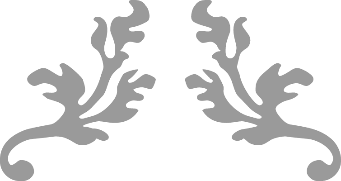 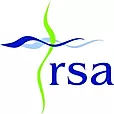 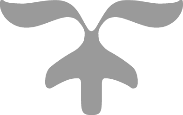 